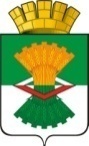 АДМИНИСТРАЦИЯМАХНЁВСКОГО МУНИЦИПАЛЬНОГО ОБРАЗОВАНИЯПОСТАНОВЛЕНИЕ09 июля 2018 года  № 523 п.г.т. МахнёвоО внесении изменений в постановление Администрации Махнёвского муниципального образования от 04 июля 2014 года №543 «Об утверждении муниципальной программы «Социальная поддержка населения Махнёвского муниципального образования на 2014 – 2020 годы» (с изменениями от 11.03.2016 г. № 193,  от 15.11.2016 г. № 929,   от 13.03.2017 г. № 144, от 26.09.2017 г. № 658, от 21.11.2017 г. № 807, от 15.02.2018 г. № 114)В соответствии с решением Думы Махнёвского муниципального образования от 27 декабря 2017 г. № 302 «О бюджете Махнёвского муниципального образования на 2018 год и плановый период 2019 и 2020 годов» (с изменениями  от 20.02.2018 года №303, от 05.04.2018 года №312, от 07.06.2018 г. № 323), порядком формирования и реализации муниципальных программ Махнёвского муниципального образования, утвержденным постановлением Администрации Махнёвского муниципального образования от  04 декабря 2014 года № 916 (с изменениями  от 30 ноября 2015 года № 956, от 16.12.2016 г. № 1025), в связи с внедрением Единой государственной информационной системы социального обеспечения (ЕГИССО), руководствуясь методическими рекомендациями по формированию и реализации и муниципальных программ Махнёвского муниципального образования от 07.02.2017 г. № 75, Уставом Махнёвского муниципального образования,ПОСТАНОВЛЯЮ:Внести в постановление Администрации Махнёвского муниципального образования от 04 июля 2014 года № 543 «Об утверждении муниципальной программы «Социальная поддержка населения Махнёвского муниципального образования, на 2014 – 2020 годы» следующие изменения:Муниципальную программу «Социальная поддержка населения Махнёвского муниципального образования на 2014 -2020 годы» читать в новой редакции (прилагается);Информация о персональных данных заявителя и сведений о назначении дополнительной меры социальной поддержки размещается в Единой государственной информационной системе социального обеспечения (ЕГИССО).Опубликовать настоящее постановление в газете «Алапаевская искра» и разместить на официальном сайте Махнёвского муниципального образования в сети Интернет.Настоящее постановление вступает в силу со дня опубликования в газете «Алапаевская искра».Контроль за настоящим постановлением оставляю за собой.Глава Махнёвскогомуниципального образования                                                             А.В. ЛызловУтвержденапостановлением АдминистрацииМахнёвского муниципального образованияот 09.07.2018 года  № 523Муниципальная программа«Социальная поддержка населения Махнёвского муниципального образования на 2014-2020 годы»2018 годПаспорт  муниципальнойпрограммы«Социальная поддержка населения  Махнёвского муниципального образования на 2014-2020 годы»Раздел 1. Характеристика текущего состояния деятельности в сфере осуществления государственного полномочия Свердловской области по предоставлению гражданам субсидий и компенсации расходов на оплату жилого помещения и коммунальных услуг в Махнёвском муниципальном образованииМуниципальная программа «Социальная поддержка населения  Махнёвского муниципального образования, на 2014-2020 годы»разработана на основании постановления Правительства РФ от 14.12.2005 года №761 «О предоставлении субсидий на оплату жилого помещения и коммунальных услуг», постановления Правительства Свердловской области от 26.06.2012 года №688-ПП «О социальной защите инвалидов в Российской Федерации», постановления Правительства Свердловской области от26.06.2012 года №690-ПП «О порядке назначения и выплаты компенсаций расходов на оплату жилого помещения и коммунальных услуг отдельным категориям работников бюджетной сферы в посёлках городского типа, рабочих посёлках и сельских населённых пунктах, расположенных на территории Свердловской области, и пенсионерам из их числа», постановления Правительства Свердловской области от 26.06.2012 года №689-ПП «Постановление Правительства Свердловской области от 26 июня 2012 г. N 689-ПП "О порядке назначения и выплаты компенсаций расходов на оплату жилого помещения и коммунальных услуг отдельным категориям граждан, оказание мер социальной поддержки которым относится к ведению субъектаРоссийской Федерации». В Махнёвском муниципальном образовании по состоянию на 01.01.2018года численность постоянно проживающего населения составляла 5 971 чел. В  2017 году  количество граждан, получивших субсидию на оплату жилого помещения и коммунальных услуг составило 363 человека, количество граждан, получивших компенсацию расходов на оплату жилого помещения и коммунальных услуг – 1704чел.
Данная муниципальная программа, позволит обеспечить организацию осуществлениягосударственного полномочия Свердловской области по предоставлению гражданам субсидий и компенсации расходов на оплату жилого помещения и коммунальных услуг в Махнёвском муниципальном образовании.Раздел 2. ЦЕЛИ, ЗАДАЧИ И ЦЕЛЕВЫЕ ПОКАЗАТЕЛИреализации муниципальной программы «Социальная поддержка населения  Махнёвского муниципального образования на 2014-2020 годы»Раздел 3.План реализации  муниципальнойпрограммы «Социальная поддержка населения  Махнёвского муниципального образования на 2014-2020 годы»Раздел 4. Расходы на реализацию муниципальной программы «Социальная поддержка населения  Махнёвского муниципального образования на 2014-2020 годы», за счёт средств местного бюджетаРаздел 5. Описание системы управления реализацией  муниципальнойпрограммы «Социальная поддержка населения  Махнёвского муниципального образования на 2014-2020 годы»Ответственные исполнители муниципальной программыСтарший инспектор по контролю за ведением отчётов, документации и личных дел граждан подразделения по осуществлению начислений субсидий и компенсации расходов на оплату жилого помещения и коммунальных услуг отдела бухгалтерского учёта и отчётности Администрации Махнёвского муниципального образования.Сроки  реализации муниципальной программы2014 – 2020 годыЦель и задачи муниципальной программыЦель: Осуществление государственного полномочия Свердловской области по предоставлению гражданам субсидий и компенсации расходов на оплату жилого помещения и коммунальных услуг.Задачи  муниципальнойпрограммы:Задача1.Предоставление социальной поддержки населению;Задача2.Организация предоставления услуг  по предоставлению гражданам субсидий и компенсации расходов на оплату жилого помещения и коммунальных услуг.Перечень основных целевых показателей  муниципальнойпрограммы1. Количество граждан, получивших субсидию на оплату жилого помещения и коммунальных услуг;2.Количество граждан, получивших компенсацию расходов на оплату жилого помещения и коммунальных услуг.Объёмы финансирования муниципальной программы по годам реализации, тыс.рублейВсего:210 258,5тыс.руб.в том числе по годам реализации:2014 год  -26634,0тыс.руб.2015 год  -27287,0тыс.руб.2016 год  -26 967,0тыс.руб.2017 год  -30 983,7тыс.руб.     2018 год  -32 746,8тыс.руб.     2019 год  -32 820,0тыс.руб.     2020 год  -32 820,0тыс.руб. из них:местный бюджет – 0,0 тыс. рублейв том числе по годам реализации:2014 год – 0,0 тыс. рублей2015 год – 0,0 тыс. рублей2016 год – 0,0 тыс. рублей2017 год – 0,0 тыс. рублей2018 год – 0,0 тыс. рублей2019 год – 0,0 тыс. рублей2020 год – 0,0 тыс. рублейфедеральный  бюджет – 24 498,0 тыс. руб.в том числе по годам реализации:2014 год – 2859,0 тыс. рублей2015 год – 2803,0 тыс. рублей2016 год – 3 412,0 тыс. рублей2017 год – 3 661,0 тыс. рублей2018 год – 3 869,0 тыс. рублей2019 год – 3 947,0 тыс. рублей2020 год – 3 947,0 тыс. рублейобластной бюджет – 185 760,5 тыс. руб.в том числе по годам реализации:2014 год – 23775,0 тыс. рублей2015 год – 24484,0 тыс. рублей2016 год – 23 555,0 тыс. рублей2017 год – 27 322,7 тыс. рублей2018 год –28 877,8 тыс. рублей2019 год – 28 873,0 тыс. рублей2020 год – 28 873,0 тыс. рублейАдрес размещения муниципальной программы в сети Интернетwww.mahnevo.ru№    строки     Наименование   цели (целей) и  задач, целевых   показателей     Наименование   цели (целей) и  задач, целевых   показателей    Единица измерения Единица измерения      Значение целевого показателя реализации  муниципальнойпрограммы                   Значение целевого показателя реализации  муниципальнойпрограммы                   Значение целевого показателя реализации  муниципальнойпрограммы                   Значение целевого показателя реализации  муниципальнойпрограммы                   Значение целевого показателя реализации  муниципальнойпрограммы                   Значение целевого показателя реализации  муниципальнойпрограммы                   Значение целевого показателя реализации  муниципальнойпрограммы                   Значение целевого показателя реализации  муниципальнойпрограммы                   Значение целевого показателя реализации  муниципальнойпрограммы                   Значение целевого показателя реализации  муниципальнойпрограммы                   Значение целевого показателя реализации  муниципальнойпрограммы                   Значение целевого показателя реализации  муниципальнойпрограммы             №    строки     Наименование   цели (целей) и  задач, целевых   показателей     Наименование   цели (целей) и  задач, целевых   показателей    Единица измерения Единица измерения201420142015201520162017 2017 2018 2018 2019 2019 2020   1         2               2            3        3      4     4     5     5     6       7        7      8    8    9     9     10   Цель 1.  Осуществление государственного полномочия Свердловской области по предоставлению гражданам субсидий и компенсации расходов на оплату жилого помещения и коммунальных услугЦель 1.  Осуществление государственного полномочия Свердловской области по предоставлению гражданам субсидий и компенсации расходов на оплату жилого помещения и коммунальных услугЦель 1.  Осуществление государственного полномочия Свердловской области по предоставлению гражданам субсидий и компенсации расходов на оплату жилого помещения и коммунальных услугЦель 1.  Осуществление государственного полномочия Свердловской области по предоставлению гражданам субсидий и компенсации расходов на оплату жилого помещения и коммунальных услугЦель 1.  Осуществление государственного полномочия Свердловской области по предоставлению гражданам субсидий и компенсации расходов на оплату жилого помещения и коммунальных услугЦель 1.  Осуществление государственного полномочия Свердловской области по предоставлению гражданам субсидий и компенсации расходов на оплату жилого помещения и коммунальных услугЦель 1.  Осуществление государственного полномочия Свердловской области по предоставлению гражданам субсидий и компенсации расходов на оплату жилого помещения и коммунальных услугЦель 1.  Осуществление государственного полномочия Свердловской области по предоставлению гражданам субсидий и компенсации расходов на оплату жилого помещения и коммунальных услугЦель 1.  Осуществление государственного полномочия Свердловской области по предоставлению гражданам субсидий и компенсации расходов на оплату жилого помещения и коммунальных услугЦель 1.  Осуществление государственного полномочия Свердловской области по предоставлению гражданам субсидий и компенсации расходов на оплату жилого помещения и коммунальных услугЦель 1.  Осуществление государственного полномочия Свердловской области по предоставлению гражданам субсидий и компенсации расходов на оплату жилого помещения и коммунальных услугЦель 1.  Осуществление государственного полномочия Свердловской области по предоставлению гражданам субсидий и компенсации расходов на оплату жилого помещения и коммунальных услугЦель 1.  Осуществление государственного полномочия Свердловской области по предоставлению гражданам субсидий и компенсации расходов на оплату жилого помещения и коммунальных услугЦель 1.  Осуществление государственного полномочия Свердловской области по предоставлению гражданам субсидий и компенсации расходов на оплату жилого помещения и коммунальных услугЦель 1.  Осуществление государственного полномочия Свердловской области по предоставлению гражданам субсидий и компенсации расходов на оплату жилого помещения и коммунальных услугЦель 1.  Осуществление государственного полномочия Свердловской области по предоставлению гражданам субсидий и компенсации расходов на оплату жилого помещения и коммунальных услугЦель 1.  Осуществление государственного полномочия Свердловской области по предоставлению гражданам субсидий и компенсации расходов на оплату жилого помещения и коммунальных услугЗадача 1.   Предоставление социальной поддержки населениюЗадача 1.   Предоставление социальной поддержки населениюЗадача 1.   Предоставление социальной поддержки населениюЗадача 1.   Предоставление социальной поддержки населениюЗадача 1.   Предоставление социальной поддержки населениюЗадача 1.   Предоставление социальной поддержки населениюЗадача 1.   Предоставление социальной поддержки населениюЗадача 1.   Предоставление социальной поддержки населениюЗадача 1.   Предоставление социальной поддержки населениюЗадача 1.   Предоставление социальной поддержки населениюЗадача 1.   Предоставление социальной поддержки населениюЗадача 1.   Предоставление социальной поддержки населениюЗадача 1.   Предоставление социальной поддержки населениюЗадача 1.   Предоставление социальной поддержки населениюЗадача 1.   Предоставление социальной поддержки населениюЗадача 1.   Предоставление социальной поддержки населениюЗадача 1.   Предоставление социальной поддержки населению1.  Количество граждан, получивших субсидию на оплату жилого помещения и коммунальных услугКоличество граждан, получивших субсидию на оплату жилого помещения и коммунальных услугКоличество граждан, получивших субсидию на оплату жилого помещения и коммунальных услугчел.чел.5005002894804804704704754754654602.Количество граждан, получивших компенсацию расходов на оплату жилого помещения и коммунальных услугКоличество граждан, получивших компенсацию расходов на оплату жилого помещения и коммунальных услугКоличество граждан, получивших компенсацию расходов на оплату жилого помещения и коммунальных услугчел.чел.19381938188519381938193819381938193819381938Задача 2. Организация предоставления услуг  по предоставлению гражданам субсидий и компенсации расходов на оплату жилого помещения и коммунальных услуг.Задача 2. Организация предоставления услуг  по предоставлению гражданам субсидий и компенсации расходов на оплату жилого помещения и коммунальных услуг.Задача 2. Организация предоставления услуг  по предоставлению гражданам субсидий и компенсации расходов на оплату жилого помещения и коммунальных услуг.Задача 2. Организация предоставления услуг  по предоставлению гражданам субсидий и компенсации расходов на оплату жилого помещения и коммунальных услуг.Задача 2. Организация предоставления услуг  по предоставлению гражданам субсидий и компенсации расходов на оплату жилого помещения и коммунальных услуг.Задача 2. Организация предоставления услуг  по предоставлению гражданам субсидий и компенсации расходов на оплату жилого помещения и коммунальных услуг.Задача 2. Организация предоставления услуг  по предоставлению гражданам субсидий и компенсации расходов на оплату жилого помещения и коммунальных услуг.Задача 2. Организация предоставления услуг  по предоставлению гражданам субсидий и компенсации расходов на оплату жилого помещения и коммунальных услуг.Задача 2. Организация предоставления услуг  по предоставлению гражданам субсидий и компенсации расходов на оплату жилого помещения и коммунальных услуг.Задача 2. Организация предоставления услуг  по предоставлению гражданам субсидий и компенсации расходов на оплату жилого помещения и коммунальных услуг.Задача 2. Организация предоставления услуг  по предоставлению гражданам субсидий и компенсации расходов на оплату жилого помещения и коммунальных услуг.Задача 2. Организация предоставления услуг  по предоставлению гражданам субсидий и компенсации расходов на оплату жилого помещения и коммунальных услуг.Задача 2. Организация предоставления услуг  по предоставлению гражданам субсидий и компенсации расходов на оплату жилого помещения и коммунальных услуг.Задача 2. Организация предоставления услуг  по предоставлению гражданам субсидий и компенсации расходов на оплату жилого помещения и коммунальных услуг.Задача 2. Организация предоставления услуг  по предоставлению гражданам субсидий и компенсации расходов на оплату жилого помещения и коммунальных услуг.Задача 2. Организация предоставления услуг  по предоставлению гражданам субсидий и компенсации расходов на оплату жилого помещения и коммунальных услуг.Задача 2. Организация предоставления услуг  по предоставлению гражданам субсидий и компенсации расходов на оплату жилого помещения и коммунальных услуг.3.Задача 2 направлена выполнение целевых показателей 1 и 2%%%%100100100100100100100100100100100№ п/пНаименование мероприятияНаименование мероприятия   Всего (рублей)Объём финансирования по годамОбъём финансирования по годамОбъём финансирования по годамОбъём финансирования по годамОбъём финансирования по годамОбъём финансирования по годамОбъём финансирования по годамОбъём финансирования по годам№ показателяна выполнение которого направлено мероприятие№ п/пНаименование мероприятияНаименование мероприятия   Всего (рублей)2014 год  2015 год 2015 год2016 год2017 год2018 год2019 год2020 год№ показателяна выполнение которого направлено мероприятие1.ВСЕГО ПО МУНИЦИПАЛЬНОЙ ПРОГРАММЕ, В ТОМ ЧИСЛЕ:ВСЕГО ПО МУНИЦИПАЛЬНОЙ ПРОГРАММЕ, В ТОМ ЧИСЛЕ:210258,526634,027287,027287,026967,030 983,732746,832820,032820,0№ показателяна выполнение которого направлено мероприятие1.местный бюджетместный бюджет0,00,00,00,00,00,00,00,00,0№ показателяна выполнение которого направлено мероприятие1.федеральный бюджетфедеральный бюджет24498,02859,02803,02803,03412,03661,03869,03947,03947,0№ показателяна выполнение которого направлено мероприятие1.областной бюджетобластной бюджет185760,523775,024484,024484,023555,027 322,728 877,828873,028873,0№ показателяна выполнение которого направлено мероприятиеЦель 1. Осуществление государственного полномочия Свердловской области по предоставлению гражданам субсидий и компенсации расходов на оплату жилого помещения и коммунальных услугЦель 1. Осуществление государственного полномочия Свердловской области по предоставлению гражданам субсидий и компенсации расходов на оплату жилого помещения и коммунальных услугЦель 1. Осуществление государственного полномочия Свердловской области по предоставлению гражданам субсидий и компенсации расходов на оплату жилого помещения и коммунальных услугЦель 1. Осуществление государственного полномочия Свердловской области по предоставлению гражданам субсидий и компенсации расходов на оплату жилого помещения и коммунальных услугЦель 1. Осуществление государственного полномочия Свердловской области по предоставлению гражданам субсидий и компенсации расходов на оплату жилого помещения и коммунальных услугЦель 1. Осуществление государственного полномочия Свердловской области по предоставлению гражданам субсидий и компенсации расходов на оплату жилого помещения и коммунальных услугЦель 1. Осуществление государственного полномочия Свердловской области по предоставлению гражданам субсидий и компенсации расходов на оплату жилого помещения и коммунальных услугЦель 1. Осуществление государственного полномочия Свердловской области по предоставлению гражданам субсидий и компенсации расходов на оплату жилого помещения и коммунальных услугЦель 1. Осуществление государственного полномочия Свердловской области по предоставлению гражданам субсидий и компенсации расходов на оплату жилого помещения и коммунальных услугЦель 1. Осуществление государственного полномочия Свердловской области по предоставлению гражданам субсидий и компенсации расходов на оплату жилого помещения и коммунальных услугЦель 1. Осуществление государственного полномочия Свердловской области по предоставлению гражданам субсидий и компенсации расходов на оплату жилого помещения и коммунальных услугЦель 1. Осуществление государственного полномочия Свердловской области по предоставлению гражданам субсидий и компенсации расходов на оплату жилого помещения и коммунальных услуг№ показателяна выполнение которого направлено мероприятиеЗадача 1. Предоставление социальной поддержки  населениюЗадача 1. Предоставление социальной поддержки  населениюЗадача 1. Предоставление социальной поддержки  населениюЗадача 1. Предоставление социальной поддержки  населениюЗадача 1. Предоставление социальной поддержки  населениюЗадача 1. Предоставление социальной поддержки  населениюЗадача 1. Предоставление социальной поддержки  населениюЗадача 1. Предоставление социальной поддержки  населениюЗадача 1. Предоставление социальной поддержки  населениюЗадача 1. Предоставление социальной поддержки  населениюЗадача 1. Предоставление социальной поддержки  населениюЗадача 1. Предоставление социальной поддержки  населению№ показателяна выполнение которого направлено мероприятие1.Осуществление государственного полномочия Российской Федерации по предоставлению отдельным категориям граждан компенсаций расходов на оплату жилого помещения и коммунальных услуг в соответствии с Законом Свердловской области  «О наделении органов местного самоуправления муниципальных образований, расположенных на территории Свердловской области, государственным полномочием    Российской Федерации по предоставлению мер социальной поддержки по оплате жилого помещения и коммунальных услуг Осуществление государственного полномочия Российской Федерации по предоставлению отдельным категориям граждан компенсаций расходов на оплату жилого помещения и коммунальных услуг в соответствии с Законом Свердловской области  «О наделении органов местного самоуправления муниципальных образований, расположенных на территории Свердловской области, государственным полномочием    Российской Федерации по предоставлению мер социальной поддержки по оплате жилого помещения и коммунальных услуг 24 498,02859,02803,02803,03412,03661,03869,03947,03947,02Итого из федерального  бюджета:Итого из федерального  бюджета:24 498,02 859,02 803,02 803,03 412,0 3 661,0 3 869,0 3 947,03 947,02.Осуществление государственного полномочия Свердловской области по предоставлению  гражданам субсидий на оплату жилого помещения и коммунальных услуг в соответствии с Законом Свердловской области  «О наделении органов местного самоуправления муниципальных образований, расположенных на территории Свердловской области, государственным полномочием     Свердловской области  по предоставлению гражданам субсидий на оплату жилого помещения и коммунальных услугОсуществление государственного полномочия Свердловской области по предоставлению  гражданам субсидий на оплату жилого помещения и коммунальных услуг в соответствии с Законом Свердловской области  «О наделении органов местного самоуправления муниципальных образований, расположенных на территории Свердловской области, государственным полномочием     Свердловской области  по предоставлению гражданам субсидий на оплату жилого помещения и коммунальных услуг41 020,107 032,9 6 148,6 6 148,64 473,94 651,96 237,66 237,66 237,61Итого из областного бюджета:Итого из областного бюджета:41 020,107 032,96 148,66 148,64 473,94 651,96 237,66 237,66 237,63..Осуществление государственного полномочия Свердловской области по предоставлению отдельным категориям граждан компенсаций расходов  на оплату жилого помещения и коммунальных услуг в соответствии с Законом Свердловской области  «О наделении органов местного самоуправления муниципальных образований, расположенных на территории Свердловской области, государственным полномочием     Свердловской области  по предоставлению  по предоставлению отдельным категориям граждан компенсаций расходов  на оплату жилого помещения и коммунальных услугИтого из областного бюджета:Осуществление государственного полномочия Свердловской области по предоставлению отдельным категориям граждан компенсаций расходов  на оплату жилого помещения и коммунальных услуг в соответствии с Законом Свердловской области  «О наделении органов местного самоуправления муниципальных образований, расположенных на территории Свердловской области, государственным полномочием     Свердловской области  по предоставлению  по предоставлению отдельным категориям граждан компенсаций расходов  на оплату жилого помещения и коммунальных услугИтого из областного бюджета:128 544,0128 544,014 468,014 468,015 949,015 949,015 949,015 949,017 077,017 077,020 240,020 240,020 270,020 270,020 270,020 270,020 270,020 270,024.Осуществление государственного полномочия Свердловской области  по предоставлению отдельным категориям граждан  компенсаций расходов на оплату жилого помещения и коммунальных услуг в части компенсации отдельным категориям граждан оплаты взноса на капитальный ремонт общего имущества в многоквартирном доме.Осуществление государственного полномочия Свердловской области  по предоставлению отдельным категориям граждан  компенсаций расходов на оплату жилого помещения и коммунальных услуг в части компенсации отдельным категориям граждан оплаты взноса на капитальный ремонт общего имущества в многоквартирном доме.37,50,00,00,00,032,74,80,00,02Итого из областного бюджета:Итого из областного бюджета:37,50,00,00,00,032,74,80,00,0Задача 2.  Организация предоставления услуг по предоставлению гражданам субсидий и компенсации расходов на оплату жилого помещения и коммунальных услуг.Задача 2.  Организация предоставления услуг по предоставлению гражданам субсидий и компенсации расходов на оплату жилого помещения и коммунальных услуг.Задача 2.  Организация предоставления услуг по предоставлению гражданам субсидий и компенсации расходов на оплату жилого помещения и коммунальных услуг.Задача 2.  Организация предоставления услуг по предоставлению гражданам субсидий и компенсации расходов на оплату жилого помещения и коммунальных услуг.Задача 2.  Организация предоставления услуг по предоставлению гражданам субсидий и компенсации расходов на оплату жилого помещения и коммунальных услуг.Задача 2.  Организация предоставления услуг по предоставлению гражданам субсидий и компенсации расходов на оплату жилого помещения и коммунальных услуг.Задача 2.  Организация предоставления услуг по предоставлению гражданам субсидий и компенсации расходов на оплату жилого помещения и коммунальных услуг.Задача 2.  Организация предоставления услуг по предоставлению гражданам субсидий и компенсации расходов на оплату жилого помещения и коммунальных услуг.Задача 2.  Организация предоставления услуг по предоставлению гражданам субсидий и компенсации расходов на оплату жилого помещения и коммунальных услуг.Задача 2.  Организация предоставления услуг по предоставлению гражданам субсидий и компенсации расходов на оплату жилого помещения и коммунальных услуг.Задача 2.  Организация предоставления услуг по предоставлению гражданам субсидий и компенсации расходов на оплату жилого помещения и коммунальных услуг.Задача 2.  Организация предоставления услуг по предоставлению гражданам субсидий и компенсации расходов на оплату жилого помещения и коммунальных услуг.5.5.Осуществление государственного полномочия Свердловской области по предоставлению  гражданам субсидий на оплату жилого помещения и коммунальных услуг в соответствии с Законом Свердловской области  «О наделении органов местного самоуправления муниципальных образований, расположенных на территории Свердловской области, государственным полномочием     Свердловской области  по предоставлению гражданам субсидий на оплату жилого помещения и коммунальных услуг, в т. ч.:3425,9683,1685,4413,1413,1413,1410,4410,4410,415.15.1расходы на выплаты персоналу муниципальных органов(областной бюджет) из областного бюджета1832,8260,4270,4260,4260,4260,4260,4260,4260,45.25.2иные закупки товаров, работ и услуг для обеспечения муниципальных нужд из областного бюджета1593,1422,7415,0152,7152,7152,7150,0150,0150,06.6.Осуществление государственного полномочия Свердловской области по предоставлению отдельным категориям граждан компенсаций расходов  на оплату жилого помещения и коммунальных услуг в соответствии с Законом Свердловской области  «О наделении органов местного самоуправления муниципальных образований, расположенных на территории Свердловской области, государственным полномочием     Свердловской области  по предоставлению  по предоставлению отдельным категориям граждан компенсаций расходов  на оплату жилого помещения и коммунальных услуг, в т.ч.12733,0 1591,01701,01591,01591,01985,01955,01955,01955,026.16.1расходы на выплату персоналу муниципальных органов из областного бюджета7146,0780,0890,0780,0780,01174,01174,01174,01174,06.26.2иные закупки товаров, работ и услуг для обеспечения муниципальных нужд из областного бюджета5587,0811,0811,0811,0811,0811,0781,0781,0781,0№ строкиВиды расходоввсего2014201520162017201820192020123456789101Всего по муниципальной программеза счёт средств местного бюджета0,00,00,00,00,00,00,00,0Ответственный за реализацию муниципальной программыСтарший инспектор по контролю за ведением отчётов, документации и личных дел граждан подразделения по осуществлению начислений субсидий и компенсации расходов на оплату жилого помещения и коммунальных услуг отдела бухгалтерского учёта и отчётности Администрации Махнёвского муниципального образованияКраткое описание порядка организации работы по реализации муниципальной программыВ соответствии с постановлением Администрации Махнёвского муниципального образования от 04 декабря 2014 года №916 «Об утверждении порядка формирования и реализации муниципальных программ Махнёвского муниципального образования» (с изменениями от 30.11.2015 г. № 956, от 16.12.2016 г. № 1025)Наименование структурного подразделения главного распорядителя бюджетных средств, ответственного за координацию мероприятий  муниципальной программы подразделение по осуществлению начислений субсидий и компенсации расходов на оплату жилого помещения и коммунальных услуг отдела бухгалтерского учёта и отчётности Администрации Махнёвского муниципального образованияОтветственный за мониторинг реализации  муниципальнойпрограммы и составление форм отчётности о реализации  муниципальной программыподразделение по осуществлению начислений субсидий и компенсации расходов на оплату жилого помещения и коммунальных услуг отдела бухгалтерского учёта и отчётности Администрации Махнёвского муниципального образования